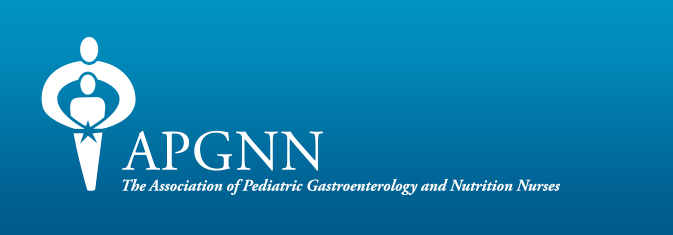 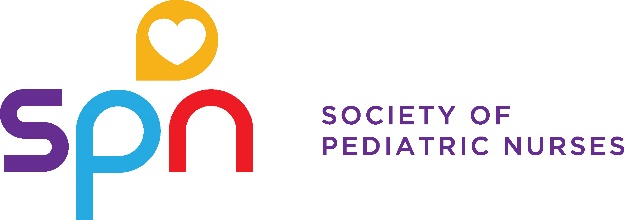 APGNN and SPN Recognizes
[NAME]Upon the completion of the Pediatric GI Nursing Assessment-Based Program and is awarded a certificate inPediatric Gastroenterology, Hepatology, and Nutrition NursingPresented on DATE – [Month, day, year]Valid through [Month, year – 5 years from presented date]